مالاســـــــــمالأسبوع الأولالأسبوع الأولالأسبوع الأولالأسبوع الأولالأسبوع الأولالأسبوع الثانيالأسبوع الثانيالأسبوع الثانيالأسبوع الثانيالأسبوع الثانيالأسبوع الثالثالأسبوع الثالثالأسبوع الثالثالأسبوع الثالثالأسبوع الثالثالأسبوع الرابعالأسبوع الرابعالأسبوع الرابعالأسبوع الرابعالأسبوع الرابعمالاســـــــــمالأحد14/2الاثنين15/2الثلاثاء16/2الأربعاء17/2الخميس18/2الأحد21/2الاثنين22/2الثلاثاء23/2الأربعاء24/2الخميس25/2الأحد28/2الاثنين29/2الثلاثاء30/2الأربعاء1/3الخميس2/3الأحد5/3الاثنين6/3الثلاثاء7/3الأربعاء8/3الخميس9/3مالاســـــــــمالأسبوع الأولالأسبوع الأولالأسبوع الأولالأسبوع الأولالأسبوع الأولالأسبوع الثانيالأسبوع الثانيالأسبوع الثانيالأسبوع الثانيالأسبوع الثانيالأسبوع الثالثالأسبوع الثالثالأسبوع الثالثالأسبوع الثالثالأسبوع الثالثالأسبوع الرابعالأسبوع الرابعالأسبوع الرابعالأسبوع الرابعالأسبوع الرابعمالاســـــــــمالأحد14/2الاثنين15/2الثلاثاء16/2الأربعاء17/2الخميس18/2الأحد21/2الاثنين22/2الثلاثاء23/2الأربعاء24/2الخميس25/2الأحد28/2الاثنين29/2الثلاثاء30/2الأربعاء1/3الخميس2/3الأحد5/3الاثنين6/3الثلاثاء7/3الأربعاء8/3الخميس9/33031323334353637383940مالاســـــــــمالأسبوع الخامسالأسبوع الخامسالأسبوع الخامسالأسبوع الخامسالأسبوع الخامسالأسبوع السادسالأسبوع السادسالأسبوع السادسالأسبوع السادسالأسبوع السادسالأسبوع السابعالأسبوع السابعالأسبوع السابعالأسبوع السابعالأسبوع السابعالأسبوع الثامنالأسبوع الثامنالأسبوع الثامنالأسبوع الثامنالأسبوع الثامنمالاســـــــــمالأحد12/3الاثنين13/3الثلاثاء14/3الأربعاء15/3الخميس16/3الأحد19/3الاثنين20/3الثلاثاء21/3الأربعاء22/3الخميس23/3الأحد26/3الاثنين27/3الثلاثاء28/3الأربعاء29/3الخميس30/3الأحد3/4الاثنين4/4الثلاثاء5/4الأربعاء6/4الخميس7/4إجازة  اليوم الوطنيإجازة  اليوم الوطنيإجازة  اليوم الوطنيإجازة  اليوم الوطنيإجازة  اليوم الوطنيإجازة  اليوم الوطنيإجازة  اليوم الوطنيإجازة  اليوم الوطنيإجازة  اليوم الوطنيإجازة  اليوم الوطنيإجازة  اليوم الوطنيإجازة  اليوم الوطنيإجازة  اليوم الوطنيإجازة  اليوم الوطنيإجازة  اليوم الوطنيإجازة  اليوم الوطنيإجازة  اليوم الوطنيإجازة  اليوم الوطنيإجازة  اليوم الوطنيإجازة  اليوم الوطنيإجازة  اليوم الوطنيإجازة  اليوم الوطنيإجازة  اليوم الوطنيإجازة  اليوم الوطنيإجازة  اليوم الوطنيإجازة  اليوم الوطنيإجازة  اليوم الوطنيإجازة  اليوم الوطنيإجازة  اليوم الوطنيإجازة  اليوم الوطنيإجازة  اليوم الوطنيإجازة  اليوم الوطنيإجازة  اليوم الوطنيإجازة  اليوم الوطنيإجازة  اليوم الوطنيإجازة  اليوم الوطنيإجازة  اليوم الوطنيإجازة  اليوم الوطنيإجازة  اليوم الوطنيإجازة  اليوم الوطنيمالاســـــــــمالأسبوع الخامسالأسبوع الخامسالأسبوع الخامسالأسبوع الخامسالأسبوع الخامسالأسبوع السادسالأسبوع السادسالأسبوع السادسالأسبوع السادسالأسبوع السادسالأسبوع السابعالأسبوع السابعالأسبوع السابعالأسبوع السابعالأسبوع السابعالأسبوع الثامنالأسبوع الثامنالأسبوع الثامنالأسبوع الثامنالأسبوع الثامنمالاســـــــــمالأحد12/3الاثنين13/3الثلاثاء14/3الأربعاء15/3الخميس16/3الأحد19/3الاثنين20/3الثلاثاء21/3الأربعاء22/3الخميس23/3الأحد26/3الاثنين27/3الثلاثاء28/3الأربعاء29/3الخميس30/3الأحد3/4الاثنين4/4الثلاثاء5/4الأربعاء6/4الخميس7/4إجازة  اليوم الوطنيإجازة  اليوم الوطنيإجازة  اليوم الوطنيإجازة  اليوم الوطنيإجازة  اليوم الوطنيإجازة  اليوم الوطنيإجازة  اليوم الوطنيإجازة  اليوم الوطنيإجازة  اليوم الوطنيإجازة  اليوم الوطنيإجازة  اليوم الوطنيإجازة  اليوم الوطنيإجازة  اليوم الوطنيإجازة  اليوم الوطنيإجازة  اليوم الوطنيإجازة  اليوم الوطنيإجازة  اليوم الوطنيإجازة  اليوم الوطني30إجازة  اليوم الوطنيإجازة  اليوم الوطني31إجازة  اليوم الوطنيإجازة  اليوم الوطني32إجازة  اليوم الوطنيإجازة  اليوم الوطني33إجازة  اليوم الوطنيإجازة  اليوم الوطني34إجازة  اليوم الوطنيإجازة  اليوم الوطني35إجازة  اليوم الوطنيإجازة  اليوم الوطني36إجازة  اليوم الوطنيإجازة  اليوم الوطني37إجازة  اليوم الوطنيإجازة  اليوم الوطني38إجازة  اليوم الوطنيإجازة  اليوم الوطني39إجازة  اليوم الوطنيإجازة  اليوم الوطني40إجازة  اليوم الوطنيإجازة  اليوم الوطنيمالاســـــــــمالأسبوع التاسعالأسبوع التاسعالأسبوع التاسعالأسبوع التاسعالأسبوع التاسعالأسبوع العاشرالأسبوع العاشرالأسبوع العاشرالأسبوع العاشرالأسبوع العاشرالأسبوع الحادي عشرالأسبوع الحادي عشرالأسبوع الحادي عشرالأسبوع الحادي عشرالأسبوع الحادي عشرالأسبوع الحادي عشرالأسبوع الثاني عشرالأسبوع الثاني عشرالأسبوع الثاني عشرالأسبوع الثاني عشرالأسبوع الثاني عشرمالاســـــــــمالأحد10/4الاثنين11/4الثلاثاء12/4الأربعاء13/4الخميس14/4الأحد17/4الاثنين18/4الثلاثاء19/4الأربعاء20/4الخميس21/4الأحد24/4الاثنين25/4الثلاثاء26/4الأربعاء27/4الخميس28/4الأحد1/5الأحد1/5الاثنين2/5الثلاثاء3/5الأربعاء4/5الخميس6/5إجازة  نهاية أسبوع مطولةاختبارات الفصل الدراسي الأولاختبارات الفصل الدراسي الأولاختبارات الفصل الدراسي الأولاختبارات الفصل الدراسي الأولاختبارات الفصل الدراسي الأولاختبارات الفصل الدراسي الأولإجازة  نهاية أسبوع مطولةاختبارات الفصل الدراسي الأولاختبارات الفصل الدراسي الأولاختبارات الفصل الدراسي الأولاختبارات الفصل الدراسي الأولاختبارات الفصل الدراسي الأولاختبارات الفصل الدراسي الأولإجازة  نهاية أسبوع مطولةاختبارات الفصل الدراسي الأولاختبارات الفصل الدراسي الأولاختبارات الفصل الدراسي الأولاختبارات الفصل الدراسي الأولاختبارات الفصل الدراسي الأولاختبارات الفصل الدراسي الأولإجازة  نهاية أسبوع مطولةاختبارات الفصل الدراسي الأولاختبارات الفصل الدراسي الأولاختبارات الفصل الدراسي الأولاختبارات الفصل الدراسي الأولاختبارات الفصل الدراسي الأولاختبارات الفصل الدراسي الأولإجازة  نهاية أسبوع مطولةاختبارات الفصل الدراسي الأولاختبارات الفصل الدراسي الأولاختبارات الفصل الدراسي الأولاختبارات الفصل الدراسي الأولاختبارات الفصل الدراسي الأولاختبارات الفصل الدراسي الأولإجازة  نهاية أسبوع مطولةاختبارات الفصل الدراسي الأولاختبارات الفصل الدراسي الأولاختبارات الفصل الدراسي الأولاختبارات الفصل الدراسي الأولاختبارات الفصل الدراسي الأولاختبارات الفصل الدراسي الأولإجازة  نهاية أسبوع مطولةاختبارات الفصل الدراسي الأولاختبارات الفصل الدراسي الأولاختبارات الفصل الدراسي الأولاختبارات الفصل الدراسي الأولاختبارات الفصل الدراسي الأولاختبارات الفصل الدراسي الأولإجازة  نهاية أسبوع مطولةاختبارات الفصل الدراسي الأولاختبارات الفصل الدراسي الأولاختبارات الفصل الدراسي الأولاختبارات الفصل الدراسي الأولاختبارات الفصل الدراسي الأولاختبارات الفصل الدراسي الأولإجازة  نهاية أسبوع مطولةاختبارات الفصل الدراسي الأولاختبارات الفصل الدراسي الأولاختبارات الفصل الدراسي الأولاختبارات الفصل الدراسي الأولاختبارات الفصل الدراسي الأولاختبارات الفصل الدراسي الأولإجازة  نهاية أسبوع مطولةاختبارات الفصل الدراسي الأولاختبارات الفصل الدراسي الأولاختبارات الفصل الدراسي الأولاختبارات الفصل الدراسي الأولاختبارات الفصل الدراسي الأولاختبارات الفصل الدراسي الأولإجازة  نهاية أسبوع مطولةاختبارات الفصل الدراسي الأولاختبارات الفصل الدراسي الأولاختبارات الفصل الدراسي الأولاختبارات الفصل الدراسي الأولاختبارات الفصل الدراسي الأولاختبارات الفصل الدراسي الأولإجازة  نهاية أسبوع مطولةاختبارات الفصل الدراسي الأولاختبارات الفصل الدراسي الأولاختبارات الفصل الدراسي الأولاختبارات الفصل الدراسي الأولاختبارات الفصل الدراسي الأولاختبارات الفصل الدراسي الأولإجازة  نهاية أسبوع مطولةاختبارات الفصل الدراسي الأولاختبارات الفصل الدراسي الأولاختبارات الفصل الدراسي الأولاختبارات الفصل الدراسي الأولاختبارات الفصل الدراسي الأولاختبارات الفصل الدراسي الأولإجازة  نهاية أسبوع مطولةاختبارات الفصل الدراسي الأولاختبارات الفصل الدراسي الأولاختبارات الفصل الدراسي الأولاختبارات الفصل الدراسي الأولاختبارات الفصل الدراسي الأولاختبارات الفصل الدراسي الأولإجازة  نهاية أسبوع مطولةاختبارات الفصل الدراسي الأولاختبارات الفصل الدراسي الأولاختبارات الفصل الدراسي الأولاختبارات الفصل الدراسي الأولاختبارات الفصل الدراسي الأولاختبارات الفصل الدراسي الأولإجازة  نهاية أسبوع مطولةاختبارات الفصل الدراسي الأولاختبارات الفصل الدراسي الأولاختبارات الفصل الدراسي الأولاختبارات الفصل الدراسي الأولاختبارات الفصل الدراسي الأولاختبارات الفصل الدراسي الأولإجازة  نهاية أسبوع مطولةاختبارات الفصل الدراسي الأولاختبارات الفصل الدراسي الأولاختبارات الفصل الدراسي الأولاختبارات الفصل الدراسي الأولاختبارات الفصل الدراسي الأولاختبارات الفصل الدراسي الأولإجازة  نهاية أسبوع مطولةاختبارات الفصل الدراسي الأولاختبارات الفصل الدراسي الأولاختبارات الفصل الدراسي الأولاختبارات الفصل الدراسي الأولاختبارات الفصل الدراسي الأولاختبارات الفصل الدراسي الأولإجازة  نهاية أسبوع مطولةاختبارات الفصل الدراسي الأولاختبارات الفصل الدراسي الأولاختبارات الفصل الدراسي الأولاختبارات الفصل الدراسي الأولاختبارات الفصل الدراسي الأولاختبارات الفصل الدراسي الأولإجازة  نهاية أسبوع مطولةاختبارات الفصل الدراسي الأولاختبارات الفصل الدراسي الأولاختبارات الفصل الدراسي الأولاختبارات الفصل الدراسي الأولاختبارات الفصل الدراسي الأولاختبارات الفصل الدراسي الأولمالاســـــــــمالأسبوع التاسعالأسبوع التاسعالأسبوع التاسعالأسبوع التاسعالأسبوع التاسعالأسبوع العاشرالأسبوع العاشرالأسبوع العاشرالأسبوع العاشرالأسبوع العاشرالأسبوع الحادي عشرالأسبوع الحادي عشرالأسبوع الحادي عشرالأسبوع الحادي عشرالأسبوع الحادي عشرالأسبوع الحادي عشرالأسبوع الثاني عشرالأسبوع الثاني عشرالأسبوع الثاني عشرالأسبوع الثاني عشرالأسبوع الثاني عشرمالاســـــــــمالأحد10/4الاثنين11/4الثلاثاء12/4الأربعاء13/4الخميس14/4الأحد17/4الاثنين18/4الثلاثاء19/4الأربعاء20/4الخميس21/4الأحد24/4الاثنين25/4الثلاثاء26/4الأربعاء27/4الخميس28/4الأحد1/5الأحد1/5الاثنين2/5الثلاثاء3/5الأربعاء4/5الخميس6/5إجازة  نهاية أسبوع مطولةاختبارات الفصل الدراسي الأولاختبارات الفصل الدراسي الأولاختبارات الفصل الدراسي الأولاختبارات الفصل الدراسي الأولاختبارات الفصل الدراسي الأولاختبارات الفصل الدراسي الأولإجازة  نهاية أسبوع مطولةاختبارات الفصل الدراسي الأولاختبارات الفصل الدراسي الأولاختبارات الفصل الدراسي الأولاختبارات الفصل الدراسي الأولاختبارات الفصل الدراسي الأولاختبارات الفصل الدراسي الأولإجازة  نهاية أسبوع مطولةاختبارات الفصل الدراسي الأولاختبارات الفصل الدراسي الأولاختبارات الفصل الدراسي الأولاختبارات الفصل الدراسي الأولاختبارات الفصل الدراسي الأولاختبارات الفصل الدراسي الأولإجازة  نهاية أسبوع مطولةاختبارات الفصل الدراسي الأولاختبارات الفصل الدراسي الأولاختبارات الفصل الدراسي الأولاختبارات الفصل الدراسي الأولاختبارات الفصل الدراسي الأولاختبارات الفصل الدراسي الأولإجازة  نهاية أسبوع مطولةاختبارات الفصل الدراسي الأولاختبارات الفصل الدراسي الأولاختبارات الفصل الدراسي الأولاختبارات الفصل الدراسي الأولاختبارات الفصل الدراسي الأولاختبارات الفصل الدراسي الأولإجازة  نهاية أسبوع مطولةاختبارات الفصل الدراسي الأولاختبارات الفصل الدراسي الأولاختبارات الفصل الدراسي الأولاختبارات الفصل الدراسي الأولاختبارات الفصل الدراسي الأولاختبارات الفصل الدراسي الأولإجازة  نهاية أسبوع مطولةاختبارات الفصل الدراسي الأولاختبارات الفصل الدراسي الأولاختبارات الفصل الدراسي الأولاختبارات الفصل الدراسي الأولاختبارات الفصل الدراسي الأولاختبارات الفصل الدراسي الأولإجازة  نهاية أسبوع مطولةاختبارات الفصل الدراسي الأولاختبارات الفصل الدراسي الأولاختبارات الفصل الدراسي الأولاختبارات الفصل الدراسي الأولاختبارات الفصل الدراسي الأولاختبارات الفصل الدراسي الأولإجازة  نهاية أسبوع مطولةاختبارات الفصل الدراسي الأولاختبارات الفصل الدراسي الأولاختبارات الفصل الدراسي الأولاختبارات الفصل الدراسي الأولاختبارات الفصل الدراسي الأولاختبارات الفصل الدراسي الأول30إجازة  نهاية أسبوع مطولةاختبارات الفصل الدراسي الأولاختبارات الفصل الدراسي الأولاختبارات الفصل الدراسي الأولاختبارات الفصل الدراسي الأولاختبارات الفصل الدراسي الأولاختبارات الفصل الدراسي الأول31إجازة  نهاية أسبوع مطولةاختبارات الفصل الدراسي الأولاختبارات الفصل الدراسي الأولاختبارات الفصل الدراسي الأولاختبارات الفصل الدراسي الأولاختبارات الفصل الدراسي الأولاختبارات الفصل الدراسي الأول32إجازة  نهاية أسبوع مطولةاختبارات الفصل الدراسي الأولاختبارات الفصل الدراسي الأولاختبارات الفصل الدراسي الأولاختبارات الفصل الدراسي الأولاختبارات الفصل الدراسي الأولاختبارات الفصل الدراسي الأول33إجازة  نهاية أسبوع مطولةاختبارات الفصل الدراسي الأولاختبارات الفصل الدراسي الأولاختبارات الفصل الدراسي الأولاختبارات الفصل الدراسي الأولاختبارات الفصل الدراسي الأولاختبارات الفصل الدراسي الأول34إجازة  نهاية أسبوع مطولةاختبارات الفصل الدراسي الأولاختبارات الفصل الدراسي الأولاختبارات الفصل الدراسي الأولاختبارات الفصل الدراسي الأولاختبارات الفصل الدراسي الأولاختبارات الفصل الدراسي الأول35إجازة  نهاية أسبوع مطولةاختبارات الفصل الدراسي الأولاختبارات الفصل الدراسي الأولاختبارات الفصل الدراسي الأولاختبارات الفصل الدراسي الأولاختبارات الفصل الدراسي الأولاختبارات الفصل الدراسي الأول36إجازة  نهاية أسبوع مطولةاختبارات الفصل الدراسي الأولاختبارات الفصل الدراسي الأولاختبارات الفصل الدراسي الأولاختبارات الفصل الدراسي الأولاختبارات الفصل الدراسي الأولاختبارات الفصل الدراسي الأول37إجازة  نهاية أسبوع مطولةاختبارات الفصل الدراسي الأولاختبارات الفصل الدراسي الأولاختبارات الفصل الدراسي الأولاختبارات الفصل الدراسي الأولاختبارات الفصل الدراسي الأولاختبارات الفصل الدراسي الأول38إجازة  نهاية أسبوع مطولةاختبارات الفصل الدراسي الأولاختبارات الفصل الدراسي الأولاختبارات الفصل الدراسي الأولاختبارات الفصل الدراسي الأولاختبارات الفصل الدراسي الأولاختبارات الفصل الدراسي الأول39إجازة  نهاية أسبوع مطولةاختبارات الفصل الدراسي الأولاختبارات الفصل الدراسي الأولاختبارات الفصل الدراسي الأولاختبارات الفصل الدراسي الأولاختبارات الفصل الدراسي الأولاختبارات الفصل الدراسي الأول40إجازة  نهاية أسبوع مطولةاختبارات الفصل الدراسي الأولاختبارات الفصل الدراسي الأولاختبارات الفصل الدراسي الأولاختبارات الفصل الدراسي الأولاختبارات الفصل الدراسي الأولاختبارات الفصل الدراسي الأول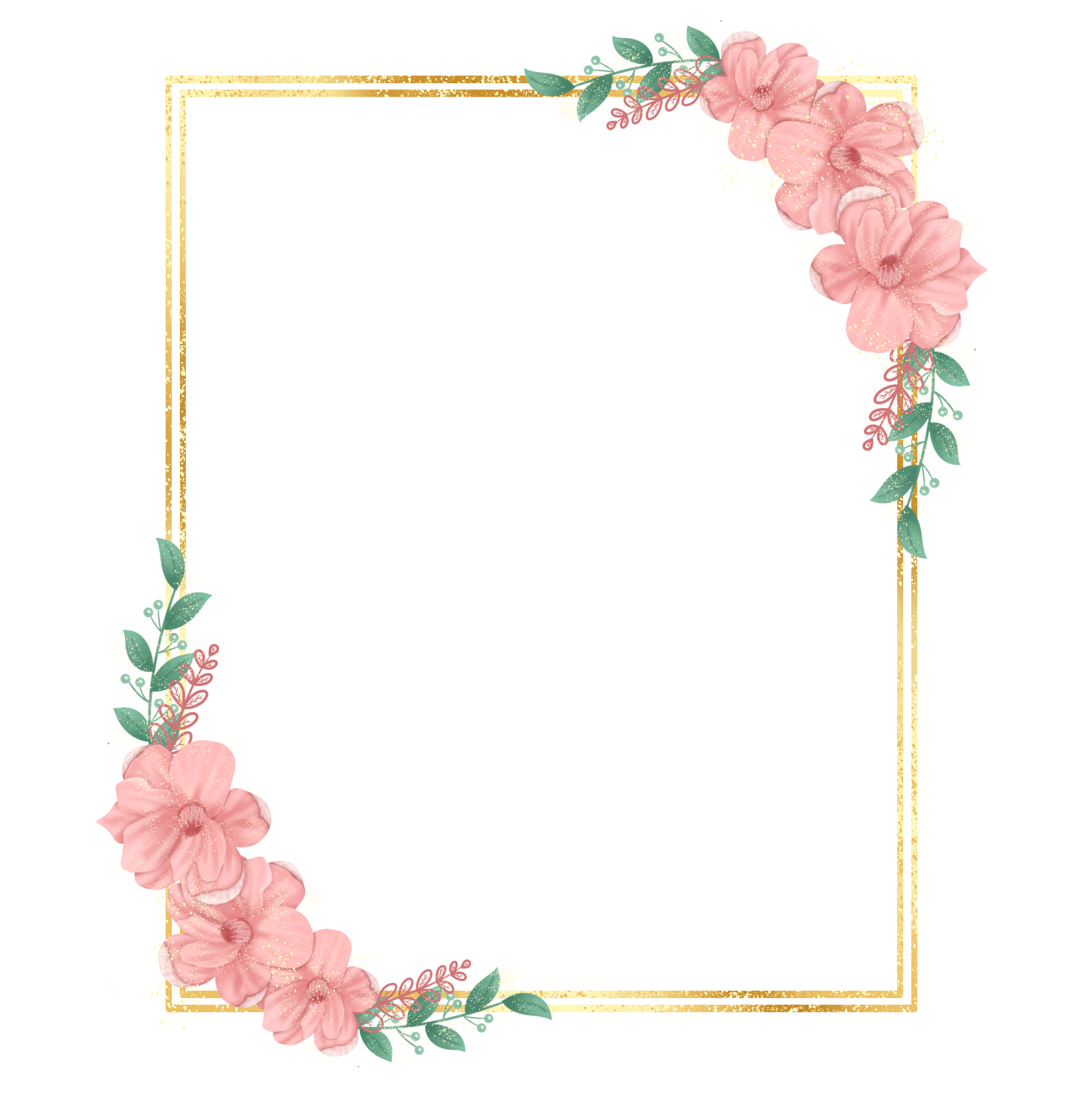 